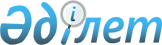 Қазақстан Республикасы Үкіметінің 1997 жылғы 2 желтоқсандағы N 1670 қаулысының күші жойылды деп тану туралыҚазақстан Республикасы Үкіметінің қаулысы. 2003 жылғы 27 қаңтар N 95      Қазақстан Республикасының Үкіметі қаулы етеді: 

      1. "Қазақстан Республикасының Қарулы Күштерінде пайдаланылмайтын оқ-дәрілерді кешенді пайдаға асыру бағдарламасын бекіту туралы" Қазақстан Республикасы Үкіметінің 1997 жылғы 2 желтоқсандағы N 1670 қаулысының күші жойылды деп танылсын. 

      2. Осы қаулы қол қойылған күнінен бастап күшіне енеді.       Қазақстан Республикасының 

      Премьер-Министрі 
					© 2012. Қазақстан Республикасы Әділет министрлігінің «Қазақстан Республикасының Заңнама және құқықтық ақпарат институты» ШЖҚ РМК
				